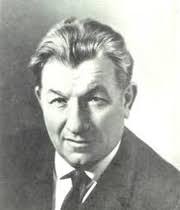             Алексей Иванович Мусатов Русский советский писатель родился (1911-1976гг.) в с. Лизуново (ныне Александровского района Владимирской области) в крестьянской семье. Мальчиком Алёша Мусатов нянчил младшую сестру Ксюшу и жал с матерью рожь, носил в поле обед отцу и помогал ему плотничать, пас корову, а в счастливые свободные часы пропадал с друзьями на речке, в лесах, в лугах. Окончил сельскую школу. Работал учителем в сельской школе (1929-1931).После окончания школы приехал в Сергиев и поступил в педагогический техникум, который тогда размещался в Лавре. Во время учебы проявил большой интерес к художественной литературе и стал одним из организаторов литературного объединения, которое пользовалось популярностью не только у студентов техникума, но и среди горожан. В объединении регулярно обсуждались произведения, созданные его участниками, проводились диспуты, выпускался рукописный литературно−художественный журнал. Это объединение не раз посещали известные писатели М.М. Пришвин, А.В. Кожевников, С.Т.Григорьев, которые в те годы жили в Загорске и охотно помогали начинающим литераторам.В 1930 году окончил Загорский педагогический техникум, в 1934 году Редакционно-издательский институт, в 1938 году — сценарный факультет ВГИКа. Член Союза писателей СССР с 1935.В 1942—1943 курсант Ташкентского военного пехотного училища, в 1943—1944 командир взвода в Семипалатинском запасном полку. В 1944—1946 литсотрудник окружной военной газеты в Ташкенте.Писал преимущественно о сельской молодёжи, об участии детей в общественном труде. Его книги переведены на многие языки народов СССР. Большинство повестей посвящены жизни русской советской деревни, хотя есть у него, к примеру, повесть о молодых рабочих-строителях. Писал он и о студенческой молодежи, а если говорить об очерках, то тематические границы здесь очень широки. И все же на всех этапах творчества главное внимание Мусатова привлекала жизнь деревни, и с истинным увлечением писал он о крестьянском труде, постоянно интересовался проблемами колхозного движения, они его волновали более всего, ими он жил. И этому есть свое объяснение. Алексей Иванович — выходец из крестьян. В селе он вырос, окончил сельскую школу, рано приохотился к нелегкой крестьянской работе, кровно полюбил родную русскую природу. Жизнь деревни для него — открытая книга. Мусатов много и упорно учился в институтах и в жизни. Немало поездил по белу свету. Поездки в Сибирь и на Алтай, на Северный Кавказ и на Украину по заданиям журналов "Октябрь", "Крестьянка", «Молодая гвардия", "Смена" и др. Видел разных людей в разных странах... И остался верен сельской теме, своему идеалу, который выразил еще в первых повестях — «Шанхайка» и «Шекамята». Герои Мусатова и деятельны и мечтательны. Главное, они умеют приближать мечту к сегодняшнему дню. Они, во что бы то ни стало, стараются сделать ее реальностью.Книги Алексея Ивановича Мусатова переведены на многие языки.Член КПСС с 1952 года.Алексей Мусатов умер в 1976 году. Похоронен на Химкинском кладбище.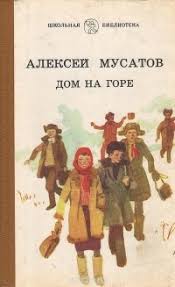 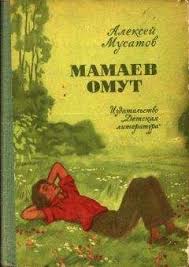 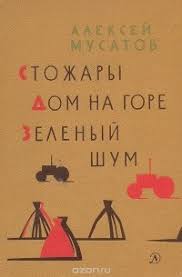 